О внесении изменения в Административный регламент предоставления Министерством экономического развития Республики Алтай государственной услуги по выдаче выписок из реестра государственного имущества Республики АлтайПриказываю:В Административный регламент предоставления Министерством экономического развития Республики Алтай государственной услуги по выдаче выписок из реестра государственного имущества Республики Алтай, утвержденный приказом Министерства экономического развития Республики Алтай от 20 июня 2019 г. № 134-ОД «Об утверждении административного регламента предоставления Министерством экономического развития Республики Алтай государственной услуги по выдаче выписок из реестра государственного имущества Республики Алтай» (Официальный портал www.altai-republic.ru, 2019, 24 июня; 2020, 23 апреля), внести следующее изменение:пункт 38 подраздела 2.18 раздела II изложить в следующей редакции:«38.  В случае, если в заявлении было указано на необходимость направления решения Министерства о предоставлении (об отказе 
в предоставлении) государственной услуги в форме электронного документа, Министерство направляет заявителю соответствующее решение в форме электронного документа в течение 5 (пяти) рабочих дней после принятия решения, подподписанного электронной подписью в соответствии 
с требованиями Федерального закона от 6 апреля 2011 г. № 63-ФЗ «Об электронной подписи.».Министр				                   	            	                       В.В. Тупикин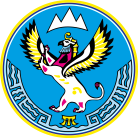 МИНИСТЕРСТВОЭКОНОМИЧЕСКОГО РАЗВИТИЯ РЕСПУБЛИКИ АЛТАЙ(МИНЭКОНОМРАЗВИТИЯ РА)МИНИСТЕРСТВОЭКОНОМИЧЕСКОГО РАЗВИТИЯ РЕСПУБЛИКИ АЛТАЙ(МИНЭКОНОМРАЗВИТИЯ РА)АЛТАЙ РЕСПУБЛИКАНЫНГ ЭКОНОМИКАЛЫК ÖЗӰМИНИ НГ МИНИСТЕРСТВОЗЫ(АР МИНЭКОНОМÖЗӰМИ)АЛТАЙ РЕСПУБЛИКАНЫНГ ЭКОНОМИКАЛЫК ÖЗӰМИНИ НГ МИНИСТЕРСТВОЗЫ(АР МИНЭКОНОМÖЗӰМИ)ПРИКАЗПРИКАЗПРИКАЗjАкаруjАкаруот___ __________2022 г. №    - ОДот___ __________2022 г. №    - ОДот___ __________2022 г. №    - ОДот___ __________2022 г. №    - ОДот___ __________2022 г. №    - ОДот___ __________2022 г. №    - ОДг. Горно-Алтайскг. Горно-Алтайскг. Горно-Алтайскг. Горно-Алтайскг. Горно-Алтайскг. Горно-Алтайск